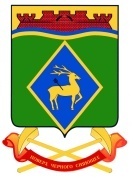 РОСТОВСКАЯ ОБЛАСТЬБЕЛОКАЛИТВИНСКИЙ РАЙОНСОБРАНИЕ ДЕПУТАТОВСИНЕГОРСКОГО СЕЛЬСКОГО ПОСЕЛЕНИЯПРОЕКТРЕШЕНИЕ .04.2024                                           № п. СинегорскийРуководствуясь статьями 264.5 и 264.6 Бюджетного кодекса Российской Федерации, решением Собрания депутатов Синегорского сельского поселения от 22 февраля 2018  года № 46 «Об утверждении Положения о бюджетном процессе в Синегорском сельском поселении», и решением Собрания депутатов Синегорского сельского поселения от 28 декабря 2022 года № 51 «О бюджете Синегорского сельского поселения на 2023 год и на плановый период 2024 и 2025 годов», Собрание депутатов Синегорского сельского поселения решило:1. Утвердить отчет об исполнении бюджета Синегорского сельского поселения Белокалитвинского района (далее - местный бюджет) за 2023 год по доходам в сумме  60 926,1 тыс. рублей при плановых назначениях в сумме 64 464,3 тыс. рублей, по расходам в сумме 61 000,9 тыс. рублей при плановых назначениях в сумме 64 560,6 тыс. рублей с превышением  расходов над доходами (дефицитом местного бюджета) в сумме 74,8 тыс. рублей и со следующими показателями:    1) по доходам местного бюджета по кодам классификации доходов бюджетов за 2023 год согласно приложению 1 к настоящему решению;   2) по расходам бюджета по ведомственной структуре расходов местного бюджета за 2023 год согласно приложению 2 к настоящему решению; 3) по расходам местного бюджета по разделам и подразделам классификации расходов бюджета за 2023 год согласно приложению 3 к настоящему решению; 4) по источникам финансирования дефицита местного бюджета по кодам классификации источников финансирования дефицитов бюджетов за 2023 год согласно приложению 4 к настоящему решению;  5) распределение  субвенций, предоставляемых из областного бюджета для обеспечения осуществления отдельных государственных полномочий, переданных Синегорскому сельскому поселению федеральными и областными законами  на 2023 год согласно приложению 5 к настоящему решению;  6) распределение межбюджетных трансфертов, перечисляемых из местного бюджета бюджету  Белокалитвинского района и направляемых на финансирование расходов, связанных с передачей осуществления части полномочий органов местного самоуправления Синегорского сельского поселения органам местного самоуправления Белокалитвинского района за 2023 год согласно приложению 6 к настоящему решению;  7) распределение межбюджетных трансфертов, перечисляемых из бюджета района в бюджет Синегорского сельского поселения Белокалитвинского района, на финансирование расходов, связанных с передачей осуществления части полномочий органов местного самоуправления Белокалитвинского района, органам местного самоуправления поселений за 2023 год согласно приложению 7 к настоящему решению;       2. Настоящее решение вступает в силу со дня его официального опубликования.       3.Контроль за исполнением настоящего решения оставляю за собой и председателем постоянно действующей депутатской комиссии Собрания депутатов Синегорского сельского поселения по бюджету, налогам и собственности  А.В. Семиным.Председатель Собрания депутатов -Глава Синегорского сельского поселения                                 Э.Г. Фатеева   Проект подготовил:  Заведующий сектором   экономики и финансов                                                                  С.В. ФедороваПриложение 1к решению Собрания депутатовСинегорского сельского поселенияот         .04.2024 г. №«Об отчете об исполнении бюджетаСинегорского сельского поселения Белокалитвинского района за 2023 год»	ДОХОДЫ  БЮДЖЕТА СИНЕГОРСКОГО СЕЛЬСКОГО ПОСЕЛЕНИЯ ПО КОДАМКЛАССИФИКАЦИИ ДОХОДОВ БЮДЖЕТОВ ЗА 2023 ГОД(тыс. рублей)Приложение 2
к решению Собрания депутатов
Синегорского сельского поселенияот   .04.2024 г. №«Об отчете об исполнении бюджета Синегорского сельского
поселения Белокалитвинского района за 2023 год»Ведомственная структура расходов бюджетаСинегорского сельского поселения Белокалитвинского района за 2024 год                                                                                                                                                                  (тыс.рублей)Приложение 3к проекту решения Собрания депутатовСинегорского сельского поселенияот    .04.2024 г. №«Об отчете об исполнении бюджетаСинегорского сельского поселения Белокалитвинского района за 2023 год»РАСХОДЫ БЮДЖЕТА СИНЕГОРСКОГО СЕЛЬСКОГО ПОСЕЛЕНИЯЗА 2023 ГОД ПО РАЗДЕЛАМ И ПОДРАЗДЕЛАМ КЛАССИФИКАЦИИ РАСХОДОВ БЮДЖЕТОВ                                                                                                           (тыс. рублей)Приложение 4к проекту решения Собрания депутатовСинегорского сельского поселенияот    04.2024 г. №«Об отчете об исполнении бюджетаСинегорского сельского поселения Белокалитвинского района за 2023 год»ИСТОЧНИКИ ФИНАНСИРОВАНИЯ ДЕФИЦИТА БЮДЖЕТА СИНЕГОРСКОГО СЕЛЬСКОГО ПОСЕЛЕНИЯ ПО КОДАМ КЛАССИФИКАЦИИ ИСТОЧНИКОВФИНАНСИРОВАНИЯ ДЕФИЦИТОВ БЮДЖЕТОВ ЗА 2023 ГОДПриложение 6
к проекту решения Собрания депутатовСинегорского сельского поселенияот   .04.2024 г. № «Об отчете об исполнении бюджетаСинегорского сельского поселения Белокалитвинского района за 2023 год»Распределение межбюджетных трансфертов, перечисляемых из местного бюджета бюджету  Белокалитвинского района и направляемых на финансирование расходов, связанных с передачей осуществления части полномочий органов местного самоуправления Синегорского сельского поселения органам местного самоуправления Белокалитвинского района за 2023 год                                                                                                                                              (тыс.рублей)Приложение 7
к проекту решения Собрания депутатовСинегорского сельского поселенияот   .04.2024 г. № «Об отчете об исполнении бюджетаСинегорского сельского поселения Белокалитвинского района за 2023 год»Распределение межбюджетных трансфертов, перечисляемых из бюджета района в бюджет Синегорского сельского поселения Белокалитвинского района, на финансирование расходов, связанных с передачей осуществления части полномочий органов местного самоуправления Белокалитвинского района, органам местного самоуправления поселений за 2023 годОб отчете об исполнении бюджета Синегорского сельского поселения Белокалитвинского района за 2023 годНаименование показателяКод дохода по бюджетной классификацииКассовое исполнениеНаименование показателяКод дохода по бюджетной классификацииКассовое исполнениеНаименование показателяКод дохода по бюджетной классификацииКассовое исполнениеНаименование показателяКод дохода по бюджетной классификацииКассовое исполнениеНаименование показателяКод дохода по бюджетной классификацииКассовое исполнениеНаименование показателяКод дохода по бюджетной классификацииКассовое исполнениеНаименование показателяКод дохода по бюджетной классификацииКассовое исполнение135Доходы бюджета - всегоX60 926,0в том числе:0,00НАЛОГОВЫЕ И НЕНАЛОГОВЫЕ ДОХОДЫ000 100000000000000005 183,0НАЛОГИ НА ПРИБЫЛЬ, ДОХОДЫ000 101000000000000002 069,4Налог на доходы физических лиц000 101020000100001102 069,4Налог на доходы физических лиц с доходов, источником которых является налоговый агент, за исключением доходов, в отношении которых исчисление и уплата налога осуществляются в соответствии со статьями 227, 227.1 и 228 Налогового кодекса Российской Федерации000 101020100100001101 589,0Налог на доходы физических лиц с доходов, источником которых является налоговый агент, за исключением доходов, в отношении которых исчисление и уплата налога осуществляются в соответствии со статьями 227, 227.1 и 228 Налогового кодекса Российской Федерации (сумма платежа (перерасчеты, недоимка и задолженность по соответствующему платежу, в том числе по отмененному)000 101020100110001101 581,8Налог на доходы физических лиц с доходов, источником которых является налоговый агент, за исключением доходов, в отношении которых исчисление и уплата налога осуществляются в соответствии со статьями 227, 227.1 и 228 Налогового кодекса Российской Федерации (суммы денежных взысканий (штрафов) по соответствующему платежу согласно законодательству Российской Федерации)000 101020100130001107,3Налог на доходы физических лиц с доходов, полученных физическими лицами в соответствии со статьей 228 Налогового кодекса Российской Федерации000 10102030010000110116,2Налог на доходы физических лиц с доходов, полученных физическими лицами в соответствии со статьей 228 Налогового кодекса Российской Федерации (сумма платежа (перерасчеты, недоимка и задолженность по соответствующему платежу, в том числе по отмененному)000 10102030011000110115,9Налог на доходы физических лиц с доходов, полученных физическими лицами в соответствии со статьей 228 Налогового кодекса Российской Федерации (суммы денежных взысканий (штрафов) по соответствующему платежу согласно законодательству Российской Федерации)000 101020300130001100,3Налог на доходы физических лиц в части суммы налога, превышающей 650 000 рублей, относящейся к части налоговой базы, превышающей 5 000 000 рублей (за исключением налога на доходы физических лиц с сумм прибыли контролируемой иностранной компании, в том числе финансовой прибыли, контролируемой иностранными компаниями)000 10102080010000110360,3Налог на доходы физических лиц в части суммы налога, превышающей 650 000 рублей, относящейся к части налоговой базы, превышающей 5 000 000 рублей (за исключением налога на доходы физических лиц с сумм прибыли контролируемой иностранной компании, в том числе финансовой прибыли, контролируемой иностранными компаниями)000 10102080011000110360,3Налог на доходы физических лиц в отношении доходов от долевого участия в организации, полученных в виде дивидендов (в части суммы налога, не превышающей 650 000 рублей)000 101021300100001103,9Налог на доходы физических лиц в отношении доходов от долевого участия в организации, полученных в виде дивидендов (в части суммы налога, не превышающей 650 000 рублей) (сумма платежа (перерасчеты, недоимка и задолженность по соответствующему платежу, в том числе по отмененному)000 101021300110001103,9НАЛОГИ НА СОВОКУПНЫЙ ДОХОД000 10500000000000000391,7Единый сельскохозяйственный налог000 10503000010000110391,7Единый сельскохозяйственный налог000 10503010010000110391,7Единый сельскохозяйственный налог (сумма платежа (перерасчеты, недоимка и задолженность по соответствующему платежу, в том числе по отмененному)000 10503010011000110391,7НАЛОГИ НА ИМУЩЕСТВО000 106000000000000002 193,0Налог на имущество физических лиц000 10601000000000110416,9Налог на имущество физических лиц, взимаемый по ставкам, применяемым к объектам налогообложения, расположенным в границах сельских поселений000 10601030100000110416,9Налог на имущество физических лиц, взимаемый по ставкам, применяемым к объектам налогообложения, расположенным в границах сельских поселений (сумма платежа (перерасчеты, недоимка и задолженность по соответствующему платежу, в том числе по отмененному)000 10601030101000110416,9Земельный налог000 106060000000001101 776,1Земельный налог с организаций000 10606030000000110369,5Земельный налог с организаций, обладающих земельным участком, расположенным в границах сельских поселений000 10606033100000110369,5Земельный налог с организаций, обладающих земельным участком, расположенным в границах сельских поселений (сумма платежа (перерасчеты, недоимка и задолженность по соответствующему платежу, в том числе по отмененному)000 10606033101000110369,6Земельный налог с физических лиц000 106060400000001101 406,6Земельный налог с физических лиц, обладающих земельным участком, расположенным в границах сельских поселений000 106060431000001101 406,6Земельный налог с физических лиц, обладающих земельным участком, расположенным в границах сельских поселений (сумма платежа (перерасчеты, недоимка и задолженность по соответствующему платежу, в том числе по отмененному)000 106060431010001101 406,6ГОСУДАРСТВЕННАЯ ПОШЛИНА000 1080000000000000024,9Государственная пошлина за совершение нотариальных действий (за исключением действий, совершаемых консульскими учреждениями Российской Федерации)000 1080400001000011024,9Государственная пошлина за совершение нотариальных действий должностными лицами органов местного самоуправления, уполномоченными в соответствии с законодательными актами Российской Федерации на совершение нотариальных действий000 1080402001000011024,9Государственная пошлина за совершение нотариальных действий нотариусами государственных нотариальных контор и (или) должностными лицами органов исполнительной власти, уполномоченными в соответствии с законодательными актами Российской Федерации и (или) законодательными актами субъектов Российской Федерации на совершение нотариальных действий000 1080402001100011024,9ДОХОДЫ ОТ ИСПОЛЬЗОВАНИЯ ИМУЩЕСТВА, НАХОДЯЩЕГОСЯ В ГОСУДАРСТВЕННОЙ И МУНИЦИПАЛЬНОЙ СОБСТВЕННОСТИ000 11100000000000000348,2Доходы, получаемые в виде арендной либо иной платы за передачу в возмездное пользование государственного и муниципального имущества (за исключением имущества бюджетных и автономных учреждений, а также имущества государственных и муниципальных унитарных предприятий, в том числе казенных)000 111050000000001201,6Доходы, получаемые в виде арендной платы за земли после разграничения государственной собственности на землю, а также средства от продажи права на заключение договоров аренды указанных земельных участков (за исключением земельных участков бюджетных и автономных учреждений)000 111050200000001201,6Доходы, получаемые в виде арендной платы, а также средства от продажи права на заключение договоров аренды за земли, находящиеся в собственности сельских поселений (за исключением земельных участков муниципальных бюджетных и автономных учреждений)000 111050251000001201,64Прочие доходы от использования имущества и прав, находящихся в государственной и муниципальной собственности (за исключением имущества бюджетных и автономных учреждений, а также имущества государственных и муниципальных унитарных предприятий, в том числе казенных)000 11109000000000120346,5Прочие поступления от использования имущества, находящегося в государственной и муниципальной собственности (за исключением имущества бюджетных и автономных учреждений, а также имущества государственных и муниципальных унитарных предприятий, в том числе казенных)000 11109040000000120346,5Прочие поступления от использования имущества, находящегося в собственности сельских поселений (за исключением имущества муниципальных бюджетных и автономных учреждений, а также имущества муниципальных унитарных предприятий, в том числе казенных)000 11109045100000120346,5ДОХОДЫ ОТ ОКАЗАНИЯ ПЛАТНЫХ УСЛУГ И КОМПЕНСАЦИИ ЗАТРАТ ГОСУДАРСТВА000 11300000000000000155,9Доходы от компенсации затрат государства000 11302000000000130155,9Доходы, поступающие в порядке возмещения расходов, понесенных в связи с эксплуатацией имущества000 1130206000000013012,6Доходы, поступающие в порядке возмещения расходов, понесенных в связи с эксплуатацией имущества сельских поселений000 1130206510000013012,6Прочие доходы от компенсации затрат государства000 11302990000000130143,3Прочие доходы от компенсации затрат бюджетов сельских поселений000 11302995100000130143,3ШТРАФЫ, САНКЦИИ, ВОЗМЕЩЕНИЕ УЩЕРБА000 116000000000000000,0Штрафы, неустойки, пени, уплаченные в соответствии с законом или договором в случае неисполнения или ненадлежащего исполнения обязательств перед государственным (муниципальным) органом, органом управления государственным внебюджетным фондом, казенным учреждением, Центральным банком Российской Федерации, иной организацией, действующей от имени Российской Федерации000 116070000100001400,0Иные штрафы, неустойки, пени, уплаченные в соответствии с законом или договором в случае неисполнения или ненадлежащего исполнения обязательств перед государственным (муниципальным) органом, казенным учреждением, Центральным банком Российской Федерации, государственной корпорацией000 116070900000001400,0Иные штрафы, неустойки, пени, уплаченные в соответствии с законом или договором в случае неисполнения или ненадлежащего исполнения обязательств перед муниципальным органом, (муниципальным казенным учреждением) сельского поселения000 116070901000001400,0БЕЗВОЗМЕЗДНЫЕ ПОСТУПЛЕНИЯ000 2000000000000000055 743,1БЕЗВОЗМЕЗДНЫЕ ПОСТУПЛЕНИЯ ОТ ДРУГИХ БЮДЖЕТОВ БЮДЖЕТНОЙ СИСТЕМЫ РОССИЙСКОЙ ФЕДЕРАЦИИ000 2020000000000000055 883,8Дотации бюджетам бюджетной системы Российской Федерации000 2021000000000015019 196,2Дотации на выравнивание бюджетной обеспеченности000 2021500100000015018 519,5Дотации бюджетам сельских поселений на выравнивание бюджетной обеспеченности из бюджета субъекта Российской Федерации000 2021500110000015018 519,5Дотации бюджетам на поддержку мер по обеспечению сбалансированности бюджетов000 20215002000000150676,7Дотации бюджетам сельских поселений на поддержку мер по обеспечению сбалансированности бюджетов000 20215002100000150676,7Субсидии бюджетам бюджетной системы Российской Федерации (межбюджетные субсидии)000 2022000000000015023 624,6Субсидии бюджетам на реализацию программ формирования современной городской среды000 2022555500000015023 624,6Субсидии бюджетам сельских поселений на реализацию программ формирования современной городской среды000 2022555510000015023 624,6Субвенции бюджетам бюджетной системы Российской Федерации000 20230000000000150299,4Субвенции местным бюджетам на выполнение передаваемых полномочий субъектов Российской Федерации000 202300240000001500,2Субвенции бюджетам сельских поселений на выполнение передаваемых полномочий субъектов Российской Федерации000 202300241000001500,2Субвенции бюджетам на осуществление первичного воинского учета на территориях, где отсутствуют военные комиссариаты000 20235118000000150299,2Субвенции бюджетам сельских поселений на осуществление первичного воинского учета на территориях, где отсутствуют военные комиссариаты000 20235118100000150299,2Иные межбюджетные трансферты000 2024000000000015012 763,7Межбюджетные трансферты, передаваемые бюджетам муниципальных образований на осуществление части полномочий по решению вопросов местного значения в соответствии с заключенными соглашениями000 202400140000001503 866,0Межбюджетные трансферты, передаваемые бюджетам сельских поселений из бюджетов муниципальных районов на осуществление части полномочий по решению вопросов местного значения в соответствии с заключенными соглашениями000 202400141000001503 866,00Прочие межбюджетные трансферты, передаваемые бюджетам000 202499990000001508 897,7Прочие межбюджетные трансферты, передаваемые бюджетам сельских поселений000 202499991000001508 897,7ВОЗВРАТ ОСТАТКОВ СУБСИДИЙ, СУБВЕНЦИЙ И ИНЫХ МЕЖБЮДЖЕТНЫХ ТРАНСФЕРТОВ, ИМЕЮЩИХ ЦЕЛЕВОЕ НАЗНАЧЕНИЕ, ПРОШЛЫХ ЛЕТ000 21900000000000000-140,8Возврат остатков субсидий, субвенций и иных межбюджетных трансфертов, имеющих целевое назначение, прошлых лет из бюджетов сельских поселений000 21900000100000150-140,8Возврат прочих остатков субсидий, субвенций и иных межбюджетных трансфертов, имеющих целевое назначение, прошлых лет из бюджетов сельских поселений000 21960010100000150-140,8НаименованиеМинРзПРЦСРВРУтверждено решением Собрания депутатов о бюджете Синегорского сельского поселения Белокалитвинского района на 2023годУточненная сводная бюджетная росписьКассовое исполнение123456789АДМИНИСТРАЦИЯ СИНЕГОРСКОГО СЕЛЬСКОГО ПОСЕЛЕНИЯ95164 560,664 560,661 000,9Иные закупки товаров, работ и услуг для обеспечения государственных (муниципальных) нужд951010409.1.00.2865024059,759,759,7Расходы на выплаты персоналу государственных (муниципальных) органов951010410.2.00.001101208 249,28 249,28 247,8Иные закупки товаров, работ и услуг для обеспечения государственных (муниципальных) нужд951010410.2.00.00190240963,5963,5955,3Уплата налогов, сборов и иных платежей951010410.2.00.001908506,66,66,5Иные межбюджетные трансферты951010410.2.00.87030540420,2420,2420,2Расходы на выплаты персоналу государственных (муниципальных) органов951010499.1.00.970101202,42,42,2Иные закупки товаров, работ и услуг для обеспечения государственных (муниципальных) нужд951010499.9.00.723902400,20,20,2Иные межбюджетные трансферты951010699.9.00.8704054070,470,470,4Иные закупки товаров, работ и услуг для обеспечения государственных (муниципальных) нужд951011303.1.00.2812024010,010,010,0Иные закупки товаров, работ и услуг для обеспечения государственных (муниципальных) нужд951011304.1.00.2813024012,012,012,0Иные закупки товаров, работ и услуг для обеспечения государственных (муниципальных) нужд951011308.1.00.2829024015,015,015,0Иные закупки товаров, работ и услуг для обеспечения государственных (муниципальных) нужд951011309.2.00.2834024045,045,045,0Уплата налогов, сборов и иных платежей951011309.2.00.2835085040,040,040,0Иные выплаты населению951011309.2.00.8599936028,828,828,8Уплата налогов, сборов и иных платежей951011310.2.00.99990850116,9116,9116,9Иные закупки товаров, работ и услуг для обеспечения государственных (муниципальных) нужд951011399.1.00.9771024015,515,515,5Исполнение судебных актов951011399.9.00.9774083091,691,691,4Иные закупки товаров, работ и услуг для обеспечения государственных (муниципальных) нужд951011399.9.00.99990240119,6119,6119,6Уплата налогов, сборов и иных платежей951011399.9.00.99990850200,9200,9200,9Расходы на выплаты персоналу государственных (муниципальных) органов951020399.9.00.51180120299,2299,2299,2Иные закупки товаров, работ и услуг для обеспечения государственных (муниципальных) нужд951031004.2.00.2814024046,946,946,9Иные закупки товаров, работ и услуг для обеспечения государственных (муниципальных) нужд951040907.1.00.861802401 362,01 362,01 362,0Иные закупки товаров, работ и услуг для обеспечения государственных (муниципальных) нужд951040907.1.00.861902401 280,01 280,01 280,0Иные закупки товаров, работ и услуг для обеспечения государственных (муниципальных) нужд951040907.1.00.862002401 000,01 000,01 000,0Иные закупки товаров, работ и услуг для обеспечения государственных (муниципальных) нужд951040907.2.00.86110240224,0224,0224,0Иные закупки товаров, работ и услуг для обеспечения государственных (муниципальных) нужд951041213.1.00.28600240143,0143,0142,9Иные закупки товаров, работ и услуг для обеспечения государственных (муниципальных) нужд951050101.2.00.86050240240,0240,0240,0Бюджетные инвестиции951050101.2.F3.674834103 456,53 456,50,0Иные закупки товаров, работ и услуг для обеспечения государственных (муниципальных) нужд951050102.1.00.28540240239,8239,8239,8Субсидии юридическим лицам (кроме некоммерческих организаций), индивидуальным предпринимателям, физическим лицам - производителям товаров, работ, услуг951050202.2.00.S36608104 585,64 585,64 585,5Иные закупки товаров, работ и услуг для обеспечения государственных (муниципальных) нужд951050299.9.00.97740240195,6195,6195,6Иные закупки товаров, работ и услуг для обеспечения государственных (муниципальных) нужд951050302.2.00.28110240200,0200,0199,9Иные закупки товаров, работ и услуг для обеспечения государственных (муниципальных) нужд951050311.1.00.28440240105,1105,1105,0Иные закупки товаров, работ и услуг для обеспечения государственных (муниципальных) нужд951050311.1.00.284602402 922,32 922,32 922,3Иные закупки товаров, работ и услуг для обеспечения государственных (муниципальных) нужд951050311.1.00.2847024051,551,551,5Иные закупки товаров, работ и услуг для обеспечения государственных (муниципальных) нужд951050311.1.00.28480240388,7388,7388,6Иные закупки товаров, работ и услуг для обеспечения государственных (муниципальных) нужд951050311.1.F2.5555124023 650,723 650,723 650,5Иные закупки товаров, работ и услуг для обеспечения государственных (муниципальных) нужд951070509.1.00.2832024022,822,822,7Субсидии бюджетным учреждениям951080105.1.00.0059061013 172,713 172,713 080,6Субсидии бюджетным учреждениям951080105.1.00.85130610180,0180,0180,0Иные межбюджетные трансферты951080105.1.00.8702054061,361,361,3Субсидии бюджетным учреждениям951080199.1.00.7118061094,194,194,1Публичные нормативные социальные выплаты гражданам951100114.1.00.28670310156,3156,3155,9Иные закупки товаров, работ и услуг для обеспечения государственных (муниципальных) нужд951110206.1.00.2820024015,015,015,0НаименованиеРзПРУтверждено решением Собрания депутатов о бюджете Синегорского сельского поселения Белокалитвинского района на 2023годУточненная сводная бюджетная росписьКассовое 
исполнение123456Всего64 560,664 560,661 000,9ОБЩЕГОСУДАРСТВЕННЫЕ ВОПРОСЫ010010 467,510 467,510 457,4Функционирование Правительства Российской Федерации, высших исполнительных органов государственной власти субъектов Российской Федерации, местных администраций01049 701,89 701,89 807,0Мероприятия по диспансеризации муниципальных служащих Синегорского сельского поселения  в рамках подпрограммы «Развитие муниципального управления и муниципальной службы в  Синегорском сельском поселении, дополнительное профессиональное образование лиц, занятых в  системе местного самоуправления» муниципальной программы Синегорского сельского  поселения «Муниципальная политика» (Иные закупки товаров, работ и услуг для обеспечения государственных (муниципальных) нужд)010459,759,759,7Расходы на выплаты по оплате труда работников органов местного самоуправления  Синегорского сельского поселения в рамках подпрограммы «Нормативно-методическое  обеспечение и организация бюджетного процесса» муниципальной программы Синегорского  сельского поселения «Управление муниципальными финансами и создание условий для  эффективного управления муниципальными финансами» (Расходы на выплаты персоналу государственных (муниципальных) органов)01048 249,28 249,28 247,8Расходы на обеспечение функций органов местного самоуправления Синегорского сельского  поселения в рамках подпрограммы «Нормативно-методическое обеспечение и организация  бюджетного процесса» муниципальной программы Синегорского сельского поселения  «Управление муниципальными финансами и создание условий для эффективного управления  муниципальными финансами» (Иные закупки товаров, работ и услуг для обеспечения государственных (муниципальных) нужд)0104963,5963,5955,3Расходы на обеспечение функций органов местного самоуправления Синегорского сельского  поселения в рамках подпрограммы «Нормативно-методическое обеспечение и организация  бюджетного процесса» муниципальной программы Синегорского сельского поселения  «Управление муниципальными финансами и создание условий для эффективного управления  муниципальными финансами» (Уплата налогов, сборов и иных платежей)01046,66,66,5Иные межбюджетные трансферты из бюджета Синегорского сельского поселения бюджету  Белокалитвинского района в рамках подпрограммы «Нормативно-методическое обеспечение и  организация бюджетного процесса» муниципальной программы Синегорского сельского  поселения «Управление муниципальными финансами и создание условий для эффективного  управления муниципальными финансами» (Иные межбюджетные трансферты)0104420,2420,2420,2Резервный фонд Администрации Белокалитвинского района на финансовое обеспечение непредвиденных расходов в рамках непрограммных расходов органов местного самоуправления Синегорского сельского поселения (Расходы на выплаты персоналу государственных (муниципальных) органов)01042,42,42,2Расходы на осуществление полномочий по определению в соответствии с частью 1 статьи 11.2  Областного закона от 25 октября 2002 года № 273-ЗС "Об административных правонарушениях"  перечня должностных лиц, уполномоченных составлять протоколы об административных  правонарушениях, в рамках непрограммных расходов органов местного самоуправления  Синегорского сельского поселения (Иные закупки товаров, работ и услуг для обеспечения государственных (муниципальных) нужд)01040,20,20,2Иные межбюджетные трансферты из бюджета Синегорского сельского поселения бюджету  Белокалитвинского района на финансирование расходов по осуществлению внешнего  муниципального финансового контроля в рамках непрограммных расходов органов местного  самоуправления Синегорского сельского поселения010670,470,470,4Другие общегосударственные вопросы0113695,3695,3695,1Мероприятия по профилактике экстремизма и терроризма на территории Синегорского сельского  поселения в рамках подпрограммы «Профилактика экстремизма и терроризма на территории  Синегорского сельского поселения» муниципальной программы Синегорского сельского  поселения «Обеспечение общественного порядка и противодействие преступности» (Иные закупки товаров, работ и услуг для обеспечения государственных (муниципальных) нужд)011310,010,010,0Мероприятия по обеспечению первичных мер пожарной безопасности в границах поселения в  рамках подпрограммы «Пожарная безопасность» муниципальной программы Синегорского  сельского поселения «Защита населения и территории от чрезвычайных ситуаций, обеспечение  пожарной безопасности и безопасности людей на водных объектах» (Иные закупки товаров, работ и услуг для обеспечения государственных (муниципальных) нужд)011312,012,012,0Мероприятия по внедрению энергоэффективных светильников, в том числе на базе светодиодов в  рамках подпрограммы «Энергоэффективность и развитие энергетики учреждений органов  муниципальных образований» муниципальной программы Синегорского сельского поселения  «Энергоэффективность и развитие энергетики» (Иные закупки товаров, работ и услуг для обеспечения государственных (муниципальных) нужд)011315,015,015,0Официальная публикация нормативно-правовых актов в информационных бюллетенях  Синегорского сельского поселения в рамках подпрограммы «Обеспечение реализации  муниципальной программы Синегорского сельского поселения «Муниципальная политика»  муниципальной программы Синегорского сельского поселения «Муниципальная политика» (Иные закупки товаров, работ и услуг для обеспечения государственных (муниципальных) нужд)011345,045,045,0Мероприятия по освещению деятельности ассоциации «Совет муниципальных образований  Ростовской области» в рамках подпрограммы «Обеспечение реализации муниципальной  программы Синегорского сельского поселения «Муниципальная политика» муниципальной  программы Синегорского сельского поселения «Муниципальная политика» (Уплата налогов, сборов и иных платежей)011340,040,040,0Расходы на реализацию направления расходов в рамках подпрограммы Обеспечение реализации муниципальной программы Синегорского сельского поселения Муниципальная политика муниципальной программы Синегорского сельского поселения Муниципальная политика (Иные выплаты населению)011328,828,828,8Реализация направления расходов в рамках подпрограммы «Нормативно-методическое  обеспечение и организация бюджетного процесса» муниципальной программы Синегорского  сельского поселения «Управление муниципальными финансами и создание условий для  эффективного управления муниципальными финансами» (Уплата налогов, сборов и иных платежей)0113116,9116,9116,9Резервный фонд Администрации Синегорского сельского поселения на финансовое обеспечение непредвиденных расходов в рамках непрограммных расходов органов местного самоуправления Синегорского сельского поселения (Иные закупки товаров, работ и услуг для обеспечения государственных (муниципальных) нужд)011315,515,515,5Реализация направления расходов в рамках непрограммных расходов органов местного самоуправления Синегорского сельского поселения (Исполнение судебных актов)011391,691,691,4Реализация направления расходов в рамках непрограммных расходов органов местного самоуправления Синегорского сельского поселения (Иные закупки товаров, работ и услуг для обеспечения государственных (муниципальных) нужд)0113119,6119,6119,6Реализация направления расходов в рамках непрограммных расходов органов местного самоуправления Синегорского сельского поселения (Уплата налогов, сборов и иных платежей)0113200,9200,9200,9НАЦИОНАЛЬНАЯ ОБОРОНА0200299,2299,2299,2Расходы на осуществление первичного воинского учета на территориях, где отсутствуют военные  комиссариаты в рамках непрограммных расходов органов местного самоуправления  Синегорского сельского поселения (Расходы на выплаты персоналу государственных (муниципальных) органов)0203299,2299,2299,2НАЦИОНАЛЬНАЯ БЕЗОПАСНОСТЬ И ПРАВООХРАНИТЕЛЬНАЯ ДЕЯТЕЛЬНОСТЬ030046,946,946,9Обеспечение пожарной безопасности031046,946,946,9Мероприятия по обеспечению эффективного предупреждения и ликвидации чрезвычайных  ситуаций природного и техногенного характера в рамках подпрограммы «Защита населения от  чрезвычайных ситуаций» муниципальной программы Синегорского сельского поселения  «Защита населения и территории от чрезвычайных ситуаций, обеспечение пожарной  безопасности и безопасности людей на водных объектах» (Иные закупки товаров, работ и услуг для обеспечения государственных (муниципальных) нужд)031046,946,946,9НАЦИОНАЛЬНАЯ ЭКОНОМИКА04004 009,04 009,04 008,9Дорожное хозяйство (дорожные фонды)04093 866,03 866,03 866,0Расходы на содержание внутрипоселковых автомобильных дорог в рамках подпрограммы «Развитие транспортной инфраструктуры» муниципальной программы Синегорского сельского поселения «Развитие транспортной системы» (Иные закупки товаров, работ и услуг для обеспечения государственных (муниципальных) нужд)04091 362,01 362,01 362,0Расходы на разработку проектно-сметной документации по капитальному ремонту, строительству и реконструкции муниципальных объектов транспортной инфраструктуры в рамках подпрограммы «Развитие транспортной инфраструктуры» муниципальной программы Синегорского сельского поселения «Развитие транспортной системы» (Иные закупки товаров, работ и услуг для обеспечения государственных (муниципальных) нужд)04091 280,01 280,01 280,0Расходы на ремонт, капитальный ремонт, строительство и реконструкцию муниципальных объектов транспортной инфраструктуры в рамках подпрограммы «Развитие транспортной инфраструктуры» муниципальной программы Синегорского сельского поселения «Развитие транспортной системы» (Иные закупки товаров, работ и услуг для обеспечения государственных (муниципальных) нужд)04091 000,01 000,01 000,0Расходы на обеспечение мероприятий по безопасности дорожного движения в рамках  подпрограммы "Повышение безопасности дорожного движения" муниципальной программы  Синегорского сельского поселения "Развитие транспортной системы" (Иные закупки товаров, работ и услуг для обеспечения государственных (муниципальных) нужд)0409224,0224,0224,0Межевание земельных участков, постановка на кадастровый учет земельных участков под  объектами муниципального имущества, свободных земельных участков в рамках подпрограммы  «Повышение эффективности управления муниципальным имуществом» муниципальной  программы Синегорского сельского поселения «Управление муниципальным имуществом в  Синегорском сельском поселении» (Иные закупки товаров, работ и услуг для обеспечения государственных (муниципальных) нужд)0412143,0143,0142,9ЖИЛИЩНО-КОММУНАЛЬНОЕ ХОЗЯЙСТВО050036 035,836 035,832 578,7Жилищное хозяйство05013 936,33 936,3479,8Расходы на разработку проектной документации по сносу аварийного жилищного фонда в рамках подпрограммы "Переселение граждан из аварийного жилищного фонда" муниципальной программы Синегорского сельского поселения «Переселение граждан из многоквартирных домов, признанных аварийными после 1 января 2012г., в 2018-2025 годах» (Иные закупки товаров, работ и услуг для обеспечения государственных (муниципальных) нужд)0501240,0240,0240,0Расходы на обеспечение мероприятий по переселению граждан из аварийного жилищного фонда, в том числе переселению граждан из аварийного жилищного фонда с учетом необходимости развития малоэтажного жилищного строительства за счет средств, поступивших от государственной корпорации- Фонда содействия реформированию жилищно-коммунального хозяйства в рамках подпрограммы «Переселение граждан из многоквартирных домов, признанных аварийными после 1 января 2012г., в 2018-2025 годах» муниципальной программы Синегорского сельского поселения «Переселение граждан из многоквартирных домов, признанных аварийными после 1 января 2012г., в 2018-2025 годах» (Бюджетные инвестиции)05013 456,53 456,50,0Мероприятия по содержанию муниципального жилого фонда и муниципального имущества,  включая уплату взносов «Ростовскому областному фонду содействия капитальному ремонту» в  рамках подпрограммы «Развитие жилищного хозяйства» муниципальной программы  Синегорского сельского поселения «Обеспечение качественными жилищно-коммунальными  услугами населения Синегорского сельского поселения» (Иные закупки товаров, работ и услуг для обеспечения государственных (муниципальных) нужд)0501239,8239,8239,8Коммунальное хозяйство05024 781,24 781,24 781,1Расходы на возмещение предприятиям жилищно-коммунального хозяйства части платы граждан за коммунальные услуги в объеме свыше установленных индексов максимального роста размера платы граждан за коммунальные услуги в рамках подпрограммы «Создание условий для обеспечения качественными коммунальными услугами» муниципальной программы Синегорского сельского поселения «Обеспечение качественными жилищно-коммунальными услугами населения Синегорского сельского поселения» (Субсидии юридическим лицам (кроме некоммерческих организаций), индивидуальным предпринимателям, физическим лицам - производителям товаров, работ, услуг)05024 585,64 585,64 585,5Реализация направления расходов в рамках непрограммных расходов органов местного самоуправления Синегорского сельского поселения (Иные закупки товаров, работ и услуг для обеспечения государственных (муниципальных) нужд)0502195,6195,6195,6Благоустройство050327 318,327 318,327 317,8Мероприятия по ремонту и восстановлению сетей уличного освещения в рамках подпрограммы  «Создание условий для обеспечения качественными коммунальными услугами» муниципальной  программы Синегорского сельского поселения «Обеспечение качественными  жилищно-коммунальными услугами населения Синегорского сельского поселения» (Иные закупки товаров, работ и услуг для обеспечения государственных (муниципальных) нужд)0503200,0200,0199,9Мероприятия по озеленению территории в рамках подпрограммы «Основные направления  благоустройства территории поселения» муниципальной программы Синегорского сельского  поселения «Благоустройство территории Синегорского сельского поселения» (Иные закупки товаров, работ и услуг для обеспечения государственных (муниципальных) нужд)0503105,1105,1105,0Расходы на уличное (наружное) освещение территории поселения в рамках подпрограммы  «Основные направления благоустройства территории поселения» муниципальной программы  Синегорского сельского поселения «Благоустройство территории Синегорского сельского  поселения» (Иные закупки товаров, работ и услуг для обеспечения государственных (муниципальных) нужд)05032 922,32 922,32 922,3Расходы на реализацию прочих мероприятий по благоустройству территории поселения в рамках  подпрограммы «Основные направления благоустройства территории поселения»  муниципальной программы Синегорского сельского поселения «Благоустройство территории  Синегорского сельского поселения» (Иные закупки товаров, работ и услуг для обеспечения государственных (муниципальных) нужд)050351,551,551,5Расходы на осуществление строительного контроля и авторского надзора по ремонту, капитальному ремонту, строительству, реконструкции и благоустройству объектов муниципальной собственности в рамках подпрограммы «Повышение уровня благоустройства территорий общего пользования» муниципальной программы Синегорского сельского поселения "Благоустройство территории Синегорского сельского поселения" (Иные закупки товаров, работ и услуг для обеспечения государственных (муниципальных) нужд)0503388,7388,7388,6Мероприятия на реализацию проекта по благоустройству общественных территорий Синегорского сельского поселения в рамках подпрограммы "Благоустройство территории Синегорского сельского поселения" муниципальной программы Синегорского сельского поселения "Формирование современной городской среды на 2018-2024 годы на территории Синегорского сельского поселения" (Иные закупки товаров, работ и услуг для обеспечения государственных (муниципальных) нужд)050323 650,723 650,723 650,5ОБРАЗОВАНИЕ070022,822,822,7Мероприятия по повышению престижа муниципальной службы, укрепление кадрового  потенциала органов местного самоуправления в рамках подпрограммы "Развитие  муниципального управления и муниципальной службы в Синегорском сельском поселении,  дополнительное профессиональное образование лиц, занятых в системе местного  самоуправления" муниципальной программы Синегорского сельского поселения "Муниципальная политика" (Иные закупки товаров, работ и услуг для обеспечения государственных (муниципальных) нужд)070522,822,822,7КУЛЬТУРА, КИНЕМАТОГРАФИЯ080013 508,113 508,113 416,0Культура080113 508,113 508,113 416,0Расходы на обеспечение деятельности (оказание услуг) бюджетного учреждения Синегорского  сельского поселения в рамках подпрограммы «Развитие культуры» муниципальной программы  Синегорского сельского поселения «Развитие культуры и туризма» (Субсидии бюджетным учреждениям)080113 172,713 172,713 080,6Расходы за счет иных межбюджетных трансфертов на проведение ремонтов муниципальных бюджетных учреждений Синегорского сельского поселения в рамках подпрограммы «Развитие культуры» муниципальной программы Синегорского сельского поселения «Развитие культуры и туризма» (Субсидии бюджетным учреждениям)0801180,0180,0180,0Иные межбюджетные трансферты из бюджета Синегорского сельского поселения бюджету  Белокалитвинского района на расходы по обеспечению деятельности библиотек и обеспечение  деятельности центральной бухгалтерии и аппарата управления в рамках подпрограммы «Развитие  культуры» муниципальной программы Синегорского сельского поселения «Развитие культуры  и туризма» (Иные межбюджетные трансферты)080161,361,361,3Иные межбюджетные трансферты за счет средств резервного фонда Правительства Ростовской области на финансовое обеспечение непредвиденных расходов в рамках непрограммных расходов органов местного самоуправления Синегорского сельского поселения (Субсидии бюджетным учреждениям)080194,194,194,1СОЦИАЛЬНАЯ ПОЛИТИКА1000156,3156,3155,9Пенсионное обеспечение1001156,3156,3155,9Ежемесячная выплата муниципальной пенсии за выслугу лет лицам, замещавшим муниципальные должности и должности муниципальной службы в рамках подпрограммы «Выплата муниципальной пенсии за выслугу лет лицам, замещавшим муниципальные должности и должности муниципальной службы в поселении» муниципальной программы Синегорского сельского поселения «Социальная поддержка граждан» (Публичные нормативные социальные выплаты гражданам)1001156,3156,3155,9ФИЗИЧЕСКАЯ КУЛЬТУРА И СПОРТ110015,015,015,0Массовый спорт110215,015,015,0Физкультурные и массовые спортивные мероприятия в рамках подпрограммы «Развитие  физической культуры и спорта» муниципальной программы Синегорского сельского поселения  «Развитие физической культуры и спорта» (Иные закупки товаров, работ и услуг для обеспечения государственных (муниципальных) нужд)110215,015,015,0КодНаименованиеУтверждено решением Собрания депутатов о бюджете Синегорского сельского поселения Белокалитвинского района на 2023годУточненная сводная бюджетная росписьКассовое 
исполнениеИсточники финансирования дефицита бюджетов, всего                               96,396,374,801 05 00 00 00 0000 000Изменение остатков средств на счетах по учету средств бюджета96,396,374,801 05 00 00 00 0000 500Увеличение остатков средств бюджетов64 464,364 464,360 926,101 05 02 00 00 0000 500Увеличение прочих остатков средств бюджетов64 464,364 464,360 926,101 05 02 01 00 0000 510Увеличение прочих остатков денежных средств бюджетов64 464,364 464,360 926,101 05 02 01 10 0000 510Увеличение прочих остатков денежных средств бюджетов сельских поселений64 464,364 464,360 926,101 05 00 00 00 0000 600Уменьшение остатков средств бюджетов64 560,664 560,661 000,901 05 02 00 00 0000 600Уменьшение прочих остатков средств бюджетов64 560,664 560,661 000,901 05 02 01 00 0000 610Уменьшение прочих остатков денежных средств бюджетов64 560,664 560,661 000,901 05 02 01 10 0000 610Уменьшение прочих остатков денежных средств бюджетов сельских поселений64 560,664 560,661 000,9Приложение 5к проекту решения Собрания депутатовСинегорского сельского поселенияот   .04.2024 г. № «Об отчете об исполнении бюджетаСинегорского сельского поселения Белокалитвинского района за 2023 год»Распределение  субвенций, предоставляемых из областного бюджета для обеспечения осуществления отдельных государственных полномочий, переданных Синегорскому сельскому поселению федеральными и областными законами  на 2023 годПриложение 5к проекту решения Собрания депутатовСинегорского сельского поселенияот   .04.2024 г. № «Об отчете об исполнении бюджетаСинегорского сельского поселения Белокалитвинского района за 2023 год»Распределение  субвенций, предоставляемых из областного бюджета для обеспечения осуществления отдельных государственных полномочий, переданных Синегорскому сельскому поселению федеральными и областными законами  на 2023 годПриложение 5к проекту решения Собрания депутатовСинегорского сельского поселенияот   .04.2024 г. № «Об отчете об исполнении бюджетаСинегорского сельского поселения Белокалитвинского района за 2023 год»Распределение  субвенций, предоставляемых из областного бюджета для обеспечения осуществления отдельных государственных полномочий, переданных Синегорскому сельскому поселению федеральными и областными законами  на 2023 годПриложение 5к проекту решения Собрания депутатовСинегорского сельского поселенияот   .04.2024 г. № «Об отчете об исполнении бюджетаСинегорского сельского поселения Белокалитвинского района за 2023 год»Распределение  субвенций, предоставляемых из областного бюджета для обеспечения осуществления отдельных государственных полномочий, переданных Синегорскому сельскому поселению федеральными и областными законами  на 2023 годНаименование расходов за счет субвенцийиз областного бюджета Сумма, тыс. рублейСумма, тыс. рублейСумма, тыс. рублейНаименование расходов за счет субвенцийиз областного бюджета Утверждено решением Собрания депутатов о бюджете Синегорского сельского поселения Белокалитвинского района на 2023год Уточненная сводная бюджетная росписьКассовое 
исполнение1234Субвенции бюджетам на осуществление первичного воинского учета на территориях, где отсутствуют военные комиссариаты299,2299,2299,2Субвенция на осуществление полномочий по определению в соответствии с частью 1 статьи 11.2 Областного закона от 25 октября 2002 года № 273-ЗС «Об административных правонарушениях» перечня должностных лиц, уполномоченных составлять протоколы об административных правонарушениях0,20,20,2НаименованиеУтверждено решением Собрания депутатов о бюджете Синегорского сельского поселения Белокалитвинского района на 2023год Уточненная сводная бюджетная росписьКассовое 
исполнениеМежбюджетные трансферты на финансирование расходов, связанных с передачей полномочий органов местного самоуправления Синегорского  сельского поселения органам местного самоуправления Белокалитвинского района в области культуры61,361,361,3Межбюджетные трансферты на организацию исполнительно-распорядительных функций, связанных с реализацией переданных полномочий органов местного самоуправления Синегорского  сельского поселения органам местного самоуправления Белокалитвинского района по организации обеспечения малоимущих граждан, проживающих в поселении и нуждающихся в улучшении жилищных условий, жилыми помещениями в соответствии с жилищным законодательством225,1225,1225,1Межбюджетные трансферты на финансирование расходов, связанных с передачей полномочий органов местного самоуправления поселений органам местного самоуправления муниципального района по осуществлению внешнего муниципального финансового контроля70,470,470,4Межбюджетные трансферты из бюджета Синегорского сельского поселения бюджету Белокалитвинского района на организацию исполнительно-распорядительных функций, связанных с реализацией переданных полномочий в области архитектуры и градостроительства126,8126,8126,8Межбюджетные трансферты на финансирование расходов, связанных с передачей полномочий органов местного самоуправления поселений органам местного самоуправления муниципального района по осуществлению внутреннего муниципального финансового контроля68,368,368,3ИТОГО:551,9551,9551,9Наименование Сумма, тыс. рублейСумма, тыс. рублейСумма, тыс. рублейНаименование Утверждено решением Собрания депутатов о бюджете Синегорского сельского поселения Белокалитвинского района на 2023год Уточненная сводная бюджетная росписьКассовое исполнениеМежбюджетные трансферты, передаваемые бюджетам муниципальных образований на осуществление части полномочий по решению вопросов местного значения в соответствии с заключенными соглашениями в области дорожного хозяйства3 866,03 866,03 866,0ИТОГО3 866,03 866,03 866,0Председатель Собрания депутатов-Глава Синегорского сельского поселенияЭ.Г. Фатеева                                                                      